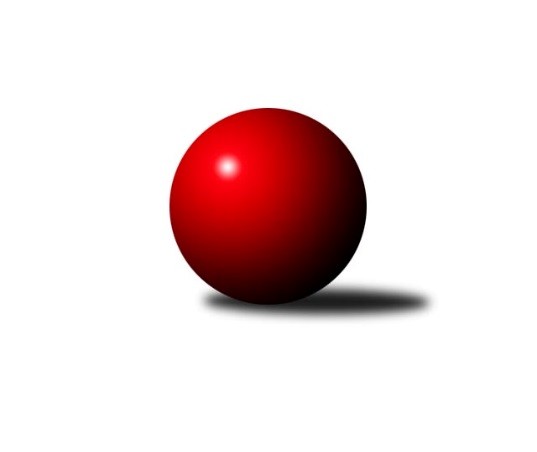 Č.24Ročník 2017/2018	11.5.2024 Mistrovství Prahy 2 2017/2018Statistika 24. kolaTabulka družstev:		družstvo	záp	výh	rem	proh	skore	sety	průměr	body	plné	dorážka	chyby	1.	Slavoj Velké Popovice A	24	16	1	7	112.5 : 79.5 	(156.0 : 132.0)	2341	33	1670	671	50	2.	SK Uhelné sklady Praha C	24	16	0	8	110.0 : 82.0 	(156.0 : 132.0)	2378	32	1686	692	46.3	3.	Sokol Kobylisy B	24	14	3	7	112.0 : 80.0 	(158.5 : 129.5)	2349	31	1666	683	52.8	4.	TJ Sokol Rudná C	23	14	2	7	106.0 : 78.0 	(150.0 : 126.0)	2355	30	1667	688	52	5.	KK Slavoj Praha D	23	11	4	8	94.0 : 90.0 	(136.0 : 140.0)	2368	26	1667	701	49	6.	KK Slavia Praha D	24	12	1	11	103.0 : 89.0 	(134.5 : 153.5)	2318	25	1661	656	56	7.	TJ Radlice	23	12	0	11	98.0 : 86.0 	(150.5 : 125.5)	2332	24	1648	684	48.7	8.	Sokol Kobylisy C	24	11	1	12	95.5 : 96.5 	(149.5 : 138.5)	2337	23	1638	699	53.3	9.	KK Slavia Praha B	24	11	0	13	94.0 : 98.0 	(140.5 : 147.5)	2349	22	1645	705	42.4	10.	TJ Sokol Praha-Vršovice B	24	10	1	13	89.5 : 102.5 	(140.0 : 148.0)	2258	21	1616	642	63.3	11.	KK Slavia Praha C	24	10	0	14	86.5 : 105.5 	(134.0 : 154.0)	2319	20	1633	686	53.8	12.	SK Meteor Praha D	24	8	0	16	78.0 : 114.0 	(136.5 : 151.5)	2336	16	1666	670	49.3	13.	KK Dopravní podniky Praha A	23	7	1	15	75.0 : 109.0 	(124.0 : 152.0)	2274	15	1613	661	50.9	14.	PSK Union Praha C	24	7	0	17	74.0 : 118.0 	(126.0 : 162.0)	2287	14	1616	671	50.5Tabulka doma:		družstvo	záp	výh	rem	proh	skore	sety	průměr	body	maximum	minimum	1.	Sokol Kobylisy B	12	11	1	0	72.0 : 24.0 	(91.0 : 53.0)	2311	23	2393	2225	2.	SK Uhelné sklady Praha C	12	11	0	1	70.0 : 26.0 	(93.0 : 51.0)	2394	22	2514	2301	3.	TJ Sokol Praha-Vršovice B	12	10	0	2	66.5 : 29.5 	(87.0 : 57.0)	2296	20	2353	2215	4.	TJ Radlice	12	10	0	2	66.0 : 30.0 	(91.5 : 52.5)	2371	20	2507	2247	5.	Slavoj Velké Popovice A	12	10	0	2	65.5 : 30.5 	(89.5 : 54.5)	2443	20	2522	2364	6.	TJ Sokol Rudná C	12	9	2	1	64.5 : 31.5 	(87.5 : 56.5)	2385	20	2460	2325	7.	KK Slavia Praha D	12	9	1	2	63.0 : 33.0 	(76.5 : 67.5)	2361	19	2469	2226	8.	KK Slavoj Praha D	11	8	2	1	55.0 : 33.0 	(72.0 : 60.0)	2503	18	2595	2371	9.	Sokol Kobylisy C	12	9	0	3	65.0 : 31.0 	(87.0 : 57.0)	2292	18	2404	2216	10.	KK Slavia Praha B	12	7	0	5	54.0 : 42.0 	(77.0 : 67.0)	2442	14	2529	2355	11.	SK Meteor Praha D	12	7	0	5	53.0 : 43.0 	(81.0 : 63.0)	2526	14	2634	2452	12.	KK Slavia Praha C	12	7	0	5	51.0 : 45.0 	(75.5 : 68.5)	2341	14	2447	2179	13.	KK Dopravní podniky Praha A	11	6	1	4	47.0 : 41.0 	(69.0 : 63.0)	2294	13	2395	2236	14.	PSK Union Praha C	12	6	0	6	48.5 : 47.5 	(79.0 : 65.0)	2307	12	2373	2186Tabulka venku:		družstvo	záp	výh	rem	proh	skore	sety	průměr	body	maximum	minimum	1.	Slavoj Velké Popovice A	12	6	1	5	47.0 : 49.0 	(66.5 : 77.5)	2330	13	2494	2195	2.	TJ Sokol Rudná C	11	5	0	6	41.5 : 46.5 	(62.5 : 69.5)	2351	10	2532	2202	3.	SK Uhelné sklady Praha C	12	5	0	7	40.0 : 56.0 	(63.0 : 81.0)	2385	10	2632	2197	4.	Sokol Kobylisy B	12	3	2	7	40.0 : 56.0 	(67.5 : 76.5)	2353	8	2466	2180	5.	KK Slavia Praha B	12	4	0	8	40.0 : 56.0 	(63.5 : 80.5)	2339	8	2531	2169	6.	KK Slavoj Praha D	12	3	2	7	39.0 : 57.0 	(64.0 : 80.0)	2355	8	2515	2128	7.	KK Slavia Praha D	12	3	0	9	40.0 : 56.0 	(58.0 : 86.0)	2321	6	2502	2155	8.	KK Slavia Praha C	12	3	0	9	35.5 : 60.5 	(58.5 : 85.5)	2311	6	2567	2222	9.	Sokol Kobylisy C	12	2	1	9	30.5 : 65.5 	(62.5 : 81.5)	2332	5	2471	2219	10.	TJ Radlice	11	2	0	9	32.0 : 56.0 	(59.0 : 73.0)	2335	4	2438	2204	11.	KK Dopravní podniky Praha A	12	1	0	11	28.0 : 68.0 	(55.0 : 89.0)	2272	2	2421	1837	12.	PSK Union Praha C	12	1	0	11	25.5 : 70.5 	(47.0 : 97.0)	2286	2	2501	2106	13.	SK Meteor Praha D	12	1	0	11	25.0 : 71.0 	(55.5 : 88.5)	2317	2	2468	2136	14.	TJ Sokol Praha-Vršovice B	12	0	1	11	23.0 : 73.0 	(53.0 : 91.0)	2253	1	2430	2102Tabulka podzimní části:		družstvo	záp	výh	rem	proh	skore	sety	průměr	body	doma	venku	1.	TJ Sokol Rudná C	13	11	0	2	67.5 : 36.5 	(91.0 : 65.0)	2400	22 	7 	0 	0 	4 	0 	2	2.	Slavoj Velké Popovice A	13	10	0	3	67.0 : 37.0 	(85.5 : 70.5)	2375	20 	6 	0 	1 	4 	0 	2	3.	SK Uhelné sklady Praha C	13	9	0	4	63.0 : 41.0 	(84.5 : 71.5)	2370	18 	6 	0 	0 	3 	0 	4	4.	Sokol Kobylisy B	13	8	1	4	61.0 : 43.0 	(86.5 : 69.5)	2319	17 	7 	0 	0 	1 	1 	4	5.	KK Slavoj Praha D	13	6	2	5	52.0 : 52.0 	(76.0 : 80.0)	2344	14 	4 	1 	1 	2 	1 	4	6.	KK Slavia Praha D	13	6	1	6	58.0 : 46.0 	(77.0 : 79.0)	2357	13 	3 	1 	2 	3 	0 	4	7.	TJ Radlice	13	6	0	7	50.0 : 54.0 	(81.5 : 74.5)	2358	12 	5 	0 	2 	1 	0 	5	8.	KK Dopravní podniky Praha A	13	6	0	7	50.0 : 54.0 	(77.0 : 79.0)	2309	12 	5 	0 	2 	1 	0 	5	9.	Sokol Kobylisy C	13	5	0	8	47.0 : 57.0 	(80.5 : 75.5)	2318	10 	4 	0 	2 	1 	0 	6	10.	KK Slavia Praha B	13	5	0	8	47.0 : 57.0 	(70.5 : 85.5)	2319	10 	4 	0 	3 	1 	0 	5	11.	KK Slavia Praha C	13	5	0	8	45.5 : 58.5 	(69.0 : 87.0)	2283	10 	4 	0 	2 	1 	0 	6	12.	TJ Sokol Praha-Vršovice B	13	5	0	8	44.0 : 60.0 	(72.5 : 83.5)	2246	10 	5 	0 	1 	0 	0 	7	13.	SK Meteor Praha D	13	5	0	8	43.5 : 60.5 	(76.0 : 80.0)	2337	10 	4 	0 	2 	1 	0 	6	14.	PSK Union Praha C	13	2	0	11	32.5 : 71.5 	(64.5 : 91.5)	2231	4 	2 	0 	5 	0 	0 	6Tabulka jarní části:		družstvo	záp	výh	rem	proh	skore	sety	průměr	body	doma	venku	1.	Sokol Kobylisy B	11	6	2	3	51.0 : 37.0 	(72.0 : 60.0)	2374	14 	4 	1 	0 	2 	1 	3 	2.	SK Uhelné sklady Praha C	11	7	0	4	47.0 : 41.0 	(71.5 : 60.5)	2392	14 	5 	0 	1 	2 	0 	3 	3.	Sokol Kobylisy C	11	6	1	4	48.5 : 39.5 	(69.0 : 63.0)	2335	13 	5 	0 	1 	1 	1 	3 	4.	Slavoj Velké Popovice A	11	6	1	4	45.5 : 42.5 	(70.5 : 61.5)	2321	13 	4 	0 	1 	2 	1 	3 	5.	TJ Radlice	10	6	0	4	48.0 : 32.0 	(69.0 : 51.0)	2279	12 	5 	0 	0 	1 	0 	4 	6.	KK Slavoj Praha D	10	5	2	3	42.0 : 38.0 	(60.0 : 60.0)	2412	12 	4 	1 	0 	1 	1 	3 	7.	KK Slavia Praha B	11	6	0	5	47.0 : 41.0 	(70.0 : 62.0)	2384	12 	3 	0 	2 	3 	0 	3 	8.	KK Slavia Praha D	11	6	0	5	45.0 : 43.0 	(57.5 : 74.5)	2279	12 	6 	0 	0 	0 	0 	5 	9.	TJ Sokol Praha-Vršovice B	11	5	1	5	45.5 : 42.5 	(67.5 : 64.5)	2261	11 	5 	0 	1 	0 	1 	4 	10.	PSK Union Praha C	11	5	0	6	41.5 : 46.5 	(61.5 : 70.5)	2348	10 	4 	0 	1 	1 	0 	5 	11.	KK Slavia Praha C	11	5	0	6	41.0 : 47.0 	(65.0 : 67.0)	2374	10 	3 	0 	3 	2 	0 	3 	12.	TJ Sokol Rudná C	10	3	2	5	38.5 : 41.5 	(59.0 : 61.0)	2309	8 	2 	2 	1 	1 	0 	4 	13.	SK Meteor Praha D	11	3	0	8	34.5 : 53.5 	(60.5 : 71.5)	2331	6 	3 	0 	3 	0 	0 	5 	14.	KK Dopravní podniky Praha A	10	1	1	8	25.0 : 55.0 	(47.0 : 73.0)	2241	3 	1 	1 	2 	0 	0 	6 Zisk bodů pro družstvo:		jméno hráče	družstvo	body	zápasy	v %	dílčí body	sety	v %	1.	Josef st. Kocan 	KK Slavia Praha C 	19.5	/	24	(81%)	32.5	/	48	(68%)	2.	Vojtěch Vojtíšek 	Sokol Kobylisy B 	19	/	23	(83%)	32	/	46	(70%)	3.	Jan Kamín 	TJ Radlice 	18	/	21	(86%)	33	/	42	(79%)	4.	Jaruška Havrdová 	Slavoj Velké Popovice A 	18	/	23	(78%)	31.5	/	46	(68%)	5.	Josef Hladík 	TJ Sokol Praha-Vršovice B 	18	/	24	(75%)	31.5	/	48	(66%)	6.	Pavel Forman 	KK Slavia Praha B 	17	/	22	(77%)	30.5	/	44	(69%)	7.	Václav Papež 	TJ Sokol Praha-Vršovice B 	17	/	23	(74%)	31	/	46	(67%)	8.	Zdeněk Fůra 	Sokol Kobylisy B 	17	/	24	(71%)	35.5	/	48	(74%)	9.	Miloslav Dušek 	SK Uhelné sklady Praha C 	16	/	23	(70%)	33	/	46	(72%)	10.	Filip Knap 	KK Slavia Praha D 	16	/	23	(70%)	28.5	/	46	(62%)	11.	Michal Matyska 	Sokol Kobylisy C 	16	/	24	(67%)	30.5	/	48	(64%)	12.	Tomáš Rybka 	KK Slavia Praha B 	15	/	23	(65%)	23.5	/	46	(51%)	13.	Václav Jícha 	Sokol Kobylisy C 	14.5	/	24	(60%)	28	/	48	(58%)	14.	Ludmila Erbanová 	TJ Sokol Rudná C 	14	/	15	(93%)	26	/	30	(87%)	15.	Marian Kovač 	Sokol Kobylisy B 	14	/	20	(70%)	29	/	40	(73%)	16.	Petr Knap 	KK Slavia Praha D 	14	/	21	(67%)	26	/	42	(62%)	17.	Jarmila Zimáková 	TJ Sokol Rudná C 	14	/	22	(64%)	27.5	/	44	(63%)	18.	Bedřich Švec 	Slavoj Velké Popovice A 	14	/	23	(61%)	26	/	46	(57%)	19.	Milan ml. Mareš ml.	KK Slavia Praha C 	14	/	24	(58%)	27.5	/	48	(57%)	20.	Miluše Kohoutová 	TJ Sokol Rudná C 	13.5	/	22	(61%)	30	/	44	(68%)	21.	Václav Bouchal 	PSK Union Praha C 	13.5	/	24	(56%)	25.5	/	48	(53%)	22.	Jaroslav Vondrák 	KK Dopravní podniky Praha A 	13	/	19	(68%)	24	/	38	(63%)	23.	Irena Mikešová 	TJ Sokol Rudná C 	13	/	19	(68%)	22	/	38	(58%)	24.	Leoš Kofroň 	TJ Radlice 	13	/	22	(59%)	23.5	/	44	(53%)	25.	Jiří Bendl 	SK Uhelné sklady Praha C 	13	/	22	(59%)	23	/	44	(52%)	26.	Jason Holt 	Slavoj Velké Popovice A 	13	/	23	(57%)	23	/	46	(50%)	27.	Karel Balliš 	Slavoj Velké Popovice A 	13	/	24	(54%)	27.5	/	48	(57%)	28.	Petr Finger 	TJ Sokol Praha-Vršovice B 	12.5	/	23	(54%)	26	/	46	(57%)	29.	Kateřina Holanová 	KK Slavoj Praha D 	12	/	18	(67%)	25	/	36	(69%)	30.	Michal Kocan 	KK Slavia Praha C 	12	/	20	(60%)	23.5	/	40	(59%)	31.	Lidmila Fořtová 	KK Slavia Praha B 	12	/	20	(60%)	21.5	/	40	(54%)	32.	Jan Nowak 	Sokol Kobylisy C 	12	/	22	(55%)	22.5	/	44	(51%)	33.	Lukáš Lehner 	TJ Radlice 	12	/	23	(52%)	28.5	/	46	(62%)	34.	Olga Brožová 	SK Uhelné sklady Praha C 	12	/	23	(52%)	23.5	/	46	(51%)	35.	Zdeněk Boháč 	SK Meteor Praha D 	11.5	/	22	(52%)	22.5	/	44	(51%)	36.	Miroslav Šostý 	SK Meteor Praha D 	11.5	/	22	(52%)	22	/	44	(50%)	37.	Jan Václavík 	KK Slavia Praha D 	11	/	11	(100%)	17	/	22	(77%)	38.	Miloš ml. Beneš ml.	TJ Radlice 	11	/	12	(92%)	21.5	/	24	(90%)	39.	Roman Hrdlička 	KK Slavoj Praha D 	11	/	16	(69%)	22.5	/	32	(70%)	40.	Jiří Ludvík 	KK Dopravní podniky Praha A 	11	/	21	(52%)	22.5	/	42	(54%)	41.	Marek Lehner 	TJ Radlice 	11	/	22	(50%)	19	/	44	(43%)	42.	Karel Erben 	Sokol Kobylisy C 	11	/	23	(48%)	24.5	/	46	(53%)	43.	Vladimír Dvořák 	SK Meteor Praha D 	11	/	24	(46%)	26.5	/	48	(55%)	44.	Karel Bernat 	KK Slavia Praha D 	11	/	24	(46%)	19.5	/	48	(41%)	45.	Josef Vodešil 	Slavoj Velké Popovice A 	10.5	/	24	(44%)	23.5	/	48	(49%)	46.	Danuše Kuklová 	KK Slavoj Praha D 	10	/	16	(63%)	20.5	/	32	(64%)	47.	Štěpán Kandl 	KK Dopravní podniky Praha A 	10	/	16	(63%)	14	/	32	(44%)	48.	Jiří Mrzílek 	Slavoj Velké Popovice A 	10	/	19	(53%)	21.5	/	38	(57%)	49.	Nikola Zuzánková 	KK Slavia Praha B 	10	/	19	(53%)	18	/	38	(47%)	50.	Pavel Mezek 	PSK Union Praha C 	10	/	22	(45%)	21.5	/	44	(49%)	51.	Jaroslav Krčma 	Sokol Kobylisy B 	10	/	22	(45%)	19	/	44	(43%)	52.	Dana Školová 	SK Uhelné sklady Praha C 	10	/	24	(42%)	23.5	/	48	(49%)	53.	Jiří Haken 	PSK Union Praha C 	9.5	/	21	(45%)	18	/	42	(43%)	54.	Anna Novotná 	TJ Sokol Rudná C 	9.5	/	21	(45%)	16.5	/	42	(39%)	55.	Markéta Baťková 	KK Slavoj Praha D 	9	/	18	(50%)	20	/	36	(56%)	56.	Zdeněk Novák 	KK Slavia Praha D 	9	/	18	(50%)	15.5	/	36	(43%)	57.	Milan st. Mareš st.	KK Slavia Praha C 	9	/	19	(47%)	16.5	/	38	(43%)	58.	Tomáš Jiránek 	KK Slavia Praha D 	9	/	20	(45%)	14	/	40	(35%)	59.	Josef Císař 	Sokol Kobylisy B 	9	/	22	(41%)	20	/	44	(45%)	60.	Anna Nowaková 	Sokol Kobylisy C 	9	/	23	(39%)	22.5	/	46	(49%)	61.	Zdeněk Šrot 	Sokol Kobylisy C 	9	/	24	(38%)	16.5	/	48	(34%)	62.	Eva Kozáková 	SK Uhelné sklady Praha C 	8	/	15	(53%)	14.5	/	30	(48%)	63.	Květa Pytlíková 	PSK Union Praha C 	8	/	22	(36%)	21	/	44	(48%)	64.	Hana Hájková 	KK Slavia Praha C 	8	/	22	(36%)	20	/	44	(45%)	65.	Bedřich Bernátek 	SK Meteor Praha D 	8	/	22	(36%)	17.5	/	44	(40%)	66.	Václav Císař 	Sokol Kobylisy B 	8	/	23	(35%)	16	/	46	(35%)	67.	Jan Šipl 	KK Slavoj Praha D 	7	/	15	(47%)	12.5	/	30	(42%)	68.	Petr Soukup 	KK Dopravní podniky Praha A 	7	/	17	(41%)	16	/	34	(47%)	69.	Richard Sekerák 	SK Meteor Praha D 	7	/	18	(39%)	17	/	36	(47%)	70.	Jiří Sládek 	KK Slavia Praha B 	6	/	10	(60%)	14	/	20	(70%)	71.	Eva Mařánková 	TJ Sokol Rudná C 	6	/	15	(40%)	13.5	/	30	(45%)	72.	Jiří Vilímovský 	TJ Sokol Praha-Vršovice B 	6	/	15	(40%)	10	/	30	(33%)	73.	Jiří Peter 	PSK Union Praha C 	6	/	16	(38%)	10.5	/	32	(33%)	74.	Jiří Chrdle 	SK Meteor Praha D 	6	/	20	(30%)	17.5	/	40	(44%)	75.	Vladimír Jahelka 	KK Slavoj Praha D 	6	/	20	(30%)	9.5	/	40	(24%)	76.	Jakub Pytlík 	PSK Union Praha C 	6	/	21	(29%)	18	/	42	(43%)	77.	Jaroslav Havránek 	TJ Sokol Praha-Vršovice B 	6	/	21	(29%)	17	/	42	(40%)	78.	Radek Lehner 	TJ Radlice 	6	/	23	(26%)	15	/	46	(33%)	79.	Blanka Koubová 	KK Slavoj Praha D 	6	/	23	(26%)	13	/	46	(28%)	80.	Jiřina Mansfeldová 	PSK Union Praha C 	5	/	7	(71%)	8	/	14	(57%)	81.	Jindra Kafková 	SK Uhelné sklady Praha C 	5	/	9	(56%)	9	/	18	(50%)	82.	Otakar Jakoubek 	SK Uhelné sklady Praha C 	5	/	10	(50%)	11.5	/	20	(58%)	83.	Hana Poláčková 	TJ Sokol Rudná C 	5	/	16	(31%)	10	/	32	(31%)	84.	Evžen Valtr 	KK Slavoj Praha D 	4	/	4	(100%)	8	/	8	(100%)	85.	Milan Švarc 	KK Dopravní podniky Praha A 	4	/	6	(67%)	8	/	12	(67%)	86.	Vladimír Fořt 	SK Meteor Praha D 	4	/	8	(50%)	10	/	16	(63%)	87.	Vladimír Tala 	KK Slavia Praha B 	4	/	10	(40%)	7	/	20	(35%)	88.	Jan Novák 	KK Dopravní podniky Praha A 	4	/	13	(31%)	8.5	/	26	(33%)	89.	Karel Myšák 	KK Slavia Praha D 	4	/	15	(27%)	8	/	30	(27%)	90.	Jiří Janata 	TJ Sokol Praha-Vršovice B 	4	/	20	(20%)	12	/	40	(30%)	91.	Petr Stoklasa 	KK Dopravní podniky Praha A 	3	/	5	(60%)	6	/	10	(60%)	92.	Stanislava Sábová 	SK Uhelné sklady Praha C 	3	/	6	(50%)	6	/	12	(50%)	93.	Markéta Březinová 	Sokol Kobylisy B 	3	/	7	(43%)	6	/	14	(43%)	94.	Petr Štich 	SK Uhelné sklady Praha C 	3	/	8	(38%)	7	/	16	(44%)	95.	Jiří Brada 	KK Dopravní podniky Praha A 	3	/	8	(38%)	6	/	16	(38%)	96.	Vladimír Kněžek 	KK Slavia Praha D 	3	/	9	(33%)	6	/	18	(33%)	97.	Michal Fořt 	KK Slavia Praha B 	3	/	12	(25%)	11.5	/	24	(48%)	98.	Tomáš Tejnor 	KK Slavia Praha B 	3	/	20	(15%)	10.5	/	40	(26%)	99.	Karel Wolf 	TJ Sokol Praha-Vršovice B 	2	/	5	(40%)	4	/	10	(40%)	100.	Miroslav Málek 	KK Dopravní podniky Praha A 	2	/	5	(40%)	4	/	10	(40%)	101.	Luboš Maruna 	KK Slavoj Praha D 	2	/	6	(33%)	2	/	12	(17%)	102.	Luboš Polák 	TJ Sokol Praha-Vršovice B 	2	/	11	(18%)	8.5	/	22	(39%)	103.	Karel Turek 	TJ Radlice 	2	/	11	(18%)	6	/	22	(27%)	104.	Jiří ml. Kryda ml.	KK Slavia Praha C 	2	/	19	(11%)	7	/	38	(18%)	105.	Jiří Štoček 	KK Dopravní podniky Praha A 	1	/	1	(100%)	2	/	2	(100%)	106.	Anna Neckařová 	KK Dopravní podniky Praha A 	1	/	1	(100%)	2	/	2	(100%)	107.	Ladislav Škabrada 	KK Slavoj Praha D 	1	/	1	(100%)	2	/	2	(100%)	108.	Miloslav Fous 	PSK Union Praha C 	1	/	1	(100%)	1	/	2	(50%)	109.	Jana Fišerová 	TJ Sokol Rudná C 	1	/	1	(100%)	1	/	2	(50%)	110.	Jana Dušková 	SK Uhelné sklady Praha C 	1	/	1	(100%)	1	/	2	(50%)	111.	Jan Petráček 	SK Meteor Praha D 	1	/	1	(100%)	1	/	2	(50%)	112.	Jindřich Málek 	KK Dopravní podniky Praha A 	1	/	1	(100%)	1	/	2	(50%)	113.	Libor Povýšil 	SK Uhelné sklady Praha C 	1	/	2	(50%)	2	/	4	(50%)	114.	Jiří Zouhar 	Sokol Kobylisy C 	1	/	2	(50%)	2	/	4	(50%)	115.	František Stibor 	Sokol Kobylisy C 	1	/	2	(50%)	2	/	4	(50%)	116.	Přemysl Jonák 	KK Slavia Praha C 	1	/	2	(50%)	1	/	4	(25%)	117.	Čeněk Zachař 	Slavoj Velké Popovice A 	1	/	2	(50%)	1	/	4	(25%)	118.	Pavel Šťovíček 	Slavoj Velké Popovice A 	1	/	2	(50%)	1	/	4	(25%)	119.	Jiří Novotný 	SK Meteor Praha D 	1	/	2	(50%)	1	/	4	(25%)	120.	Jan Vojáček 	TJ Radlice 	1	/	4	(25%)	4	/	8	(50%)	121.	Jiří Tala 	KK Slavia Praha B 	1	/	4	(25%)	2	/	8	(25%)	122.	Jaroslav Michálek 	KK Dopravní podniky Praha A 	1	/	5	(20%)	3	/	10	(30%)	123.	Štěpán Fatka 	TJ Sokol Rudná C 	1	/	6	(17%)	4.5	/	12	(38%)	124.	Jitka Vykouková 	PSK Union Praha C 	1	/	9	(11%)	2.5	/	18	(14%)	125.	Jiří st. Kryda st.	KK Slavia Praha C 	1	/	13	(8%)	6	/	26	(23%)	126.	Josef Dvořák 	KK Slavoj Praha D 	0	/	1	(0%)	1	/	2	(50%)	127.	Jana Cermanová 	Sokol Kobylisy B 	0	/	1	(0%)	1	/	2	(50%)	128.	Ladislav Musil 	Slavoj Velké Popovice A 	0	/	1	(0%)	0	/	2	(0%)	129.	Lubomír Čech 	KK Dopravní podniky Praha A 	0	/	1	(0%)	0	/	2	(0%)	130.	Miroslava Martincová 	SK Meteor Praha D 	0	/	1	(0%)	0	/	2	(0%)	131.	Renata Göringerová 	PSK Union Praha C 	0	/	1	(0%)	0	/	2	(0%)	132.	Jaromír Deák 	Sokol Kobylisy B 	0	/	1	(0%)	0	/	2	(0%)	133.	Jan Kleger 	TJ Sokol Rudná C 	0	/	1	(0%)	0	/	2	(0%)	134.	Taťána Bradová 	KK Dopravní podniky Praha A 	0	/	1	(0%)	0	/	2	(0%)	135.	Jiří Bílka 	Sokol Kobylisy B 	0	/	1	(0%)	0	/	2	(0%)	136.	Ivo Vávra 	TJ Sokol Praha-Vršovice B 	0	/	2	(0%)	0	/	4	(0%)	137.	Josef Besler 	KK Slavia Praha D 	0	/	2	(0%)	0	/	4	(0%)	138.	Bohumil Plašil 	KK Dopravní podniky Praha A 	0	/	2	(0%)	0	/	4	(0%)	139.	Jindřich Habada 	KK Dopravní podniky Praha A 	0	/	3	(0%)	2	/	6	(33%)	140.	Jan Kratochvil 	Slavoj Velké Popovice A 	0	/	3	(0%)	1	/	6	(17%)	141.	Josef Málek 	KK Dopravní podniky Praha A 	0	/	3	(0%)	0	/	6	(0%)	142.	Zuzana Edlmannová 	SK Meteor Praha D 	0	/	4	(0%)	1.5	/	8	(19%)	143.	Deno Klos 	KK Dopravní podniky Praha A 	0	/	8	(0%)	5	/	16	(31%)Průměry na kuželnách:		kuželna	průměr	plné	dorážka	chyby	výkon na hráče	1.	Meteor, 1-2	2508	1760	747	44.1	(418.0)	2.	SK Žižkov Praha, 1-2	2458	1725	732	52.5	(409.7)	3.	Velké Popovice, 1-2	2402	1682	719	47.3	(400.4)	4.	KK Slavia Praha, 1-2	2387	1683	704	46.0	(397.9)	5.	TJ Sokol Rudná, 1-2	2344	1651	693	55.3	(390.8)	6.	Zvon, 1-2	2323	1638	685	49.8	(387.2)	7.	SK Žižkov, 1-2	2286	1619	666	50.4	(381.0)	8.	PSK Union Praha, 3-4	2281	1614	667	45.5	(380.3)	9.	Kobylisy, 1-2	2268	1609	658	55.5	(378.0)	10.	KK Slavia Praha, 3-4	2265	1644	621	69.0	(377.5)	11.	Vršovice, 1-2	2263	1632	630	68.3	(377.2)Nejlepší výkony na kuželnách:Meteor, 1-2SK Meteor Praha D	2634	22. kolo	Miloslav Dušek 	SK Uhelné sklady Praha C	483	20. koloSK Uhelné sklady Praha C	2632	20. kolo	Vladimír Dvořák 	SK Meteor Praha D	477	22. koloSK Meteor Praha D	2583	20. kolo	Vojtěch Vojtíšek 	Sokol Kobylisy B	474	14. koloSK Meteor Praha D	2568	16. kolo	Bedřich Bernátek 	SK Meteor Praha D	470	20. koloKK Slavia Praha C	2567	23. kolo	Vladimír Dvořák 	SK Meteor Praha D	468	6. koloSK Meteor Praha D	2554	23. kolo	Milan ml. Mareš ml.	KK Slavia Praha C	465	23. koloSK Meteor Praha D	2534	6. kolo	Jiří Chrdle 	SK Meteor Praha D	463	16. koloSK Meteor Praha D	2532	4. kolo	Josef st. Kocan 	KK Slavia Praha C	462	23. koloTJ Sokol Rudná C	2532	4. kolo	Hana Hájková 	KK Slavia Praha C	458	23. koloSK Meteor Praha D	2521	13. kolo	Miroslav Šostý 	SK Meteor Praha D	457	22. koloSK Žižkov Praha, 1-2KK Slavoj Praha D	2595	20. kolo	Evžen Valtr 	KK Slavoj Praha D	506	21. koloKK Slavoj Praha D	2574	11. kolo	Evžen Valtr 	KK Slavoj Praha D	483	20. koloKK Slavoj Praha D	2549	21. kolo	Roman Hrdlička 	KK Slavoj Praha D	466	11. koloKK Slavia Praha B	2531	11. kolo	Roman Hrdlička 	KK Slavoj Praha D	466	14. koloKK Slavoj Praha D	2529	4. kolo	Danuše Kuklová 	KK Slavoj Praha D	465	11. koloKK Slavoj Praha D	2519	16. kolo	Miluše Kohoutová 	TJ Sokol Rudná C	464	16. koloKK Slavoj Praha D	2514	9. kolo	Roman Hrdlička 	KK Slavoj Praha D	461	2. koloKK Slavoj Praha D	2512	2. kolo	Vojtěch Vojtíšek 	Sokol Kobylisy B	458	13. koloTJ Sokol Rudná C	2511	16. kolo	Roman Hrdlička 	KK Slavoj Praha D	458	9. koloKK Slavoj Praha D	2507	18. kolo	Jan Šipl 	KK Slavoj Praha D	457	4. koloVelké Popovice, 1-2Slavoj Velké Popovice A	2522	10. kolo	Kateřina Holanová 	KK Slavoj Praha D	471	1. koloSlavoj Velké Popovice A	2500	7. kolo	Richard Sekerák 	SK Meteor Praha D	470	15. koloSlavoj Velké Popovice A	2488	12. kolo	Karel Balliš 	Slavoj Velké Popovice A	449	17. koloSlavoj Velké Popovice A	2485	17. kolo	Jiří Mrzílek 	Slavoj Velké Popovice A	449	10. koloSlavoj Velké Popovice A	2477	15. kolo	Filip Knap 	KK Slavia Praha D	447	24. koloSokol Kobylisy B	2460	19. kolo	Markéta Baťková 	KK Slavoj Praha D	444	1. koloKK Slavoj Praha D	2458	1. kolo	Jaruška Havrdová 	Slavoj Velké Popovice A	444	7. koloSlavoj Velké Popovice A	2454	19. kolo	Jiří Bendl 	SK Uhelné sklady Praha C	443	12. koloSK Meteor Praha D	2441	15. kolo	Jiří Mrzílek 	Slavoj Velké Popovice A	440	17. koloSlavoj Velké Popovice A	2426	8. kolo	Jason Holt 	Slavoj Velké Popovice A	439	19. koloKK Slavia Praha, 1-2KK Slavia Praha B	2529	22. kolo	Pavel Forman 	KK Slavia Praha B	463	12. koloKK Slavia Praha B	2528	12. kolo	Milan Švarc 	KK Dopravní podniky Praha A	456	20. koloKK Slavia Praha B	2519	8. kolo	Jiří Sládek 	KK Slavia Praha B	456	8. koloKK Slavoj Praha D	2515	24. kolo	Ludmila Erbanová 	TJ Sokol Rudná C	449	6. koloKK Slavia Praha D	2502	8. kolo	Nikola Zuzánková 	KK Slavia Praha B	449	20. koloKK Slavia Praha B	2483	20. kolo	Jiří Sládek 	KK Slavia Praha B	448	20. koloTJ Sokol Rudná C	2478	6. kolo	Markéta Baťková 	KK Slavoj Praha D	447	24. koloKK Slavia Praha B	2477	6. kolo	Evžen Valtr 	KK Slavoj Praha D	447	24. koloSK Meteor Praha D	2468	12. kolo	Lidmila Fořtová 	KK Slavia Praha B	445	22. koloPSK Union Praha C	2448	18. kolo	Jan Václavík 	KK Slavia Praha D	442	8. koloTJ Sokol Rudná, 1-2TJ Sokol Rudná C	2460	7. kolo	Miluše Kohoutová 	TJ Sokol Rudná C	459	15. koloKK Slavia Praha B	2440	19. kolo	Ludmila Erbanová 	TJ Sokol Rudná C	455	7. koloTJ Sokol Rudná C	2428	11. kolo	Miluše Kohoutová 	TJ Sokol Rudná C	453	5. koloTJ Sokol Rudná C	2427	9. kolo	Ludmila Erbanová 	TJ Sokol Rudná C	449	3. koloTJ Sokol Rudná C	2427	3. kolo	Karel Balliš 	Slavoj Velké Popovice A	447	9. koloTJ Sokol Rudná C	2409	19. kolo	Lidmila Fořtová 	KK Slavia Praha B	445	19. koloTJ Sokol Rudná C	2395	17. kolo	Miluše Kohoutová 	TJ Sokol Rudná C	445	21. koloTJ Sokol Rudná C	2381	5. kolo	Ludmila Erbanová 	TJ Sokol Rudná C	445	1. koloTJ Radlice	2379	7. kolo	Miluše Kohoutová 	TJ Sokol Rudná C	443	11. koloKK Slavoj Praha D	2377	3. kolo	Jason Holt 	Slavoj Velké Popovice A	442	9. koloZvon, 1-2SK Uhelné sklady Praha C	2514	21. kolo	Miloš ml. Beneš ml.	TJ Radlice	487	4. koloTJ Radlice	2507	4. kolo	Miloslav Dušek 	SK Uhelné sklady Praha C	487	7. koloSK Uhelné sklady Praha C	2477	10. kolo	Miloš ml. Beneš ml.	TJ Radlice	481	12. koloSK Uhelné sklady Praha C	2441	9. kolo	Miloslav Dušek 	SK Uhelné sklady Praha C	476	10. koloSK Uhelné sklady Praha C	2441	2. kolo	Josef Hladík 	TJ Sokol Praha-Vršovice B	465	21. koloSK Uhelné sklady Praha C	2437	23. kolo	Jan Kamín 	TJ Radlice	464	24. koloSK Uhelné sklady Praha C	2420	13. kolo	Miloslav Dušek 	SK Uhelné sklady Praha C	457	2. koloTJ Radlice	2419	24. kolo	Miloslav Dušek 	SK Uhelné sklady Praha C	445	13. koloSK Uhelné sklady Praha C	2403	19. kolo	Miloslav Dušek 	SK Uhelné sklady Praha C	445	21. koloTJ Radlice	2402	23. kolo	Jiří Bendl 	SK Uhelné sklady Praha C	445	9. koloSK Žižkov, 1-2KK Dopravní podniky Praha A	2395	9. kolo	Zdeněk Fůra 	Sokol Kobylisy B	447	9. koloSK Meteor Praha D	2383	5. kolo	Evžen Valtr 	KK Slavoj Praha D	428	17. koloKK Slavoj Praha D	2367	17. kolo	Josef st. Kocan 	KK Slavia Praha C	419	13. koloSokol Kobylisy B	2353	9. kolo	Zdeněk Boháč 	SK Meteor Praha D	417	5. koloKK Dopravní podniky Praha A	2330	21. kolo	Petr Soukup 	KK Dopravní podniky Praha A	417	9. koloKK Dopravní podniky Praha A	2326	5. kolo	Pavel Forman 	KK Slavia Praha B	414	7. koloKK Dopravní podniky Praha A	2317	7. kolo	Milan Švarc 	KK Dopravní podniky Praha A	412	7. koloKK Dopravní podniky Praha A	2314	13. kolo	Jiří Ludvík 	KK Dopravní podniky Praha A	411	7. koloKK Dopravní podniky Praha A	2310	3. kolo	Jaroslav Vondrák 	KK Dopravní podniky Praha A	411	21. koloKK Dopravní podniky Praha A	2296	17. kolo	Jiří Ludvík 	KK Dopravní podniky Praha A	410	9. koloPSK Union Praha, 3-4KK Slavia Praha C	2379	9. kolo	Pavel Forman 	KK Slavia Praha B	447	5. koloPSK Union Praha C	2373	15. kolo	Ludmila Erbanová 	TJ Sokol Rudná C	443	10. koloPSK Union Praha C	2355	17. kolo	Václav Bouchal 	PSK Union Praha C	429	15. koloPSK Union Praha C	2355	3. kolo	Miroslav Šostý 	SK Meteor Praha D	425	3. koloPSK Union Praha C	2351	10. kolo	Filip Knap 	KK Slavia Praha D	425	12. koloTJ Sokol Rudná C	2340	10. kolo	Pavel Mezek 	PSK Union Praha C	423	15. koloPSK Union Praha C	2334	19. kolo	Václav Bouchal 	PSK Union Praha C	423	7. koloSlavoj Velké Popovice A	2333	21. kolo	Zdeněk Šrot 	Sokol Kobylisy C	420	1. koloPSK Union Praha C	2328	9. kolo	Jakub Pytlík 	PSK Union Praha C	419	9. koloSokol Kobylisy B	2323	7. kolo	Jiřina Mansfeldová 	PSK Union Praha C	417	19. koloKobylisy, 1-2Sokol Kobylisy C	2404	19. kolo	Ludmila Erbanová 	TJ Sokol Rudná C	440	2. koloSokol Kobylisy B	2393	20. kolo	Vojtěch Vojtíšek 	Sokol Kobylisy B	438	12. koloKK Slavia Praha B	2369	23. kolo	Michal Matyska 	Sokol Kobylisy C	437	19. koloSokol Kobylisy C	2355	4. kolo	Vojtěch Vojtíšek 	Sokol Kobylisy B	435	24. koloSokol Kobylisy C	2350	21. kolo	Nikola Zuzánková 	KK Slavia Praha B	432	23. koloSokol Kobylisy B	2346	24. kolo	Vojtěch Vojtíšek 	Sokol Kobylisy B	430	10. koloSokol Kobylisy B	2346	6. kolo	Vojtěch Vojtíšek 	Sokol Kobylisy B	429	15. koloSokol Kobylisy B	2341	8. kolo	František Stibor 	Sokol Kobylisy C	423	19. koloSokol Kobylisy B	2332	17. kolo	Václav Jícha 	Sokol Kobylisy C	423	16. koloSokol Kobylisy B	2326	5. kolo	Jan Václavík 	KK Slavia Praha D	423	4. koloKK Slavia Praha, 3-4KK Slavia Praha D	2469	3. kolo	Zdeněk Novák 	KK Slavia Praha D	455	3. koloKK Slavia Praha C	2447	20. kolo	Jan Václavík 	KK Slavia Praha D	448	5. koloKK Slavia Praha D	2430	17. kolo	Josef st. Kocan 	KK Slavia Praha C	441	20. koloKK Slavia Praha D	2430	9. kolo	Josef st. Kocan 	KK Slavia Praha C	434	8. koloSK Uhelné sklady Praha C	2430	3. kolo	Filip Knap 	KK Slavia Praha D	433	3. koloKK Slavia Praha C	2409	8. kolo	Josef st. Kocan 	KK Slavia Praha C	433	4. koloKK Slavia Praha D	2404	21. kolo	Lidmila Fořtová 	KK Slavia Praha B	432	14. koloKK Slavia Praha D	2404	5. kolo	Josef st. Kocan 	KK Slavia Praha C	431	15. koloKK Slavia Praha D	2397	2. kolo	Michal Kocan 	KK Slavia Praha C	431	20. koloKK Slavia Praha C	2391	22. kolo	Petr Knap 	KK Slavia Praha D	431	9. koloVršovice, 1-2KK Dopravní podniky Praha A	2367	6. kolo	Jaroslav Vondrák 	KK Dopravní podniky Praha A	443	6. koloTJ Sokol Praha-Vršovice B	2353	10. kolo	Petr Finger 	TJ Sokol Praha-Vršovice B	439	13. koloTJ Sokol Praha-Vršovice B	2323	16. kolo	Václav Papež 	TJ Sokol Praha-Vršovice B	428	2. koloTJ Sokol Praha-Vršovice B	2321	6. kolo	Václav Papež 	TJ Sokol Praha-Vršovice B	427	10. koloTJ Sokol Praha-Vršovice B	2312	8. kolo	Jiří Janata 	TJ Sokol Praha-Vršovice B	421	16. koloTJ Sokol Praha-Vršovice B	2305	20. kolo	Ludmila Erbanová 	TJ Sokol Rudná C	420	18. koloTJ Sokol Praha-Vršovice B	2305	2. kolo	Václav Papež 	TJ Sokol Praha-Vršovice B	414	20. koloTJ Sokol Praha-Vršovice B	2301	13. kolo	Petr Finger 	TJ Sokol Praha-Vršovice B	413	6. koloTJ Sokol Praha-Vršovice B	2289	22. kolo	Petr Finger 	TJ Sokol Praha-Vršovice B	413	16. koloTJ Sokol Praha-Vršovice B	2285	14. kolo	Josef Hladík 	TJ Sokol Praha-Vršovice B	412	20. koloČetnost výsledků:	8.0 : 0.0	7x	7.0 : 1.0	23x	6.5 : 1.5	1x	6.0 : 2.0	53x	5.5 : 2.5	2x	5.0 : 3.0	35x	4.5 : 3.5	1x	4.0 : 4.0	7x	3.5 : 4.5	2x	3.0 : 5.0	16x	2.0 : 6.0	16x	1.0 : 7.0	5x